Фотографии проекта благоустройства общественной территории «площадка для отдыха» п.Раздолье, ул.Мира,25 а (2 этап).Реализуемых в 2020 году, отражающих ход работ по благоустройству.10.07.2020г.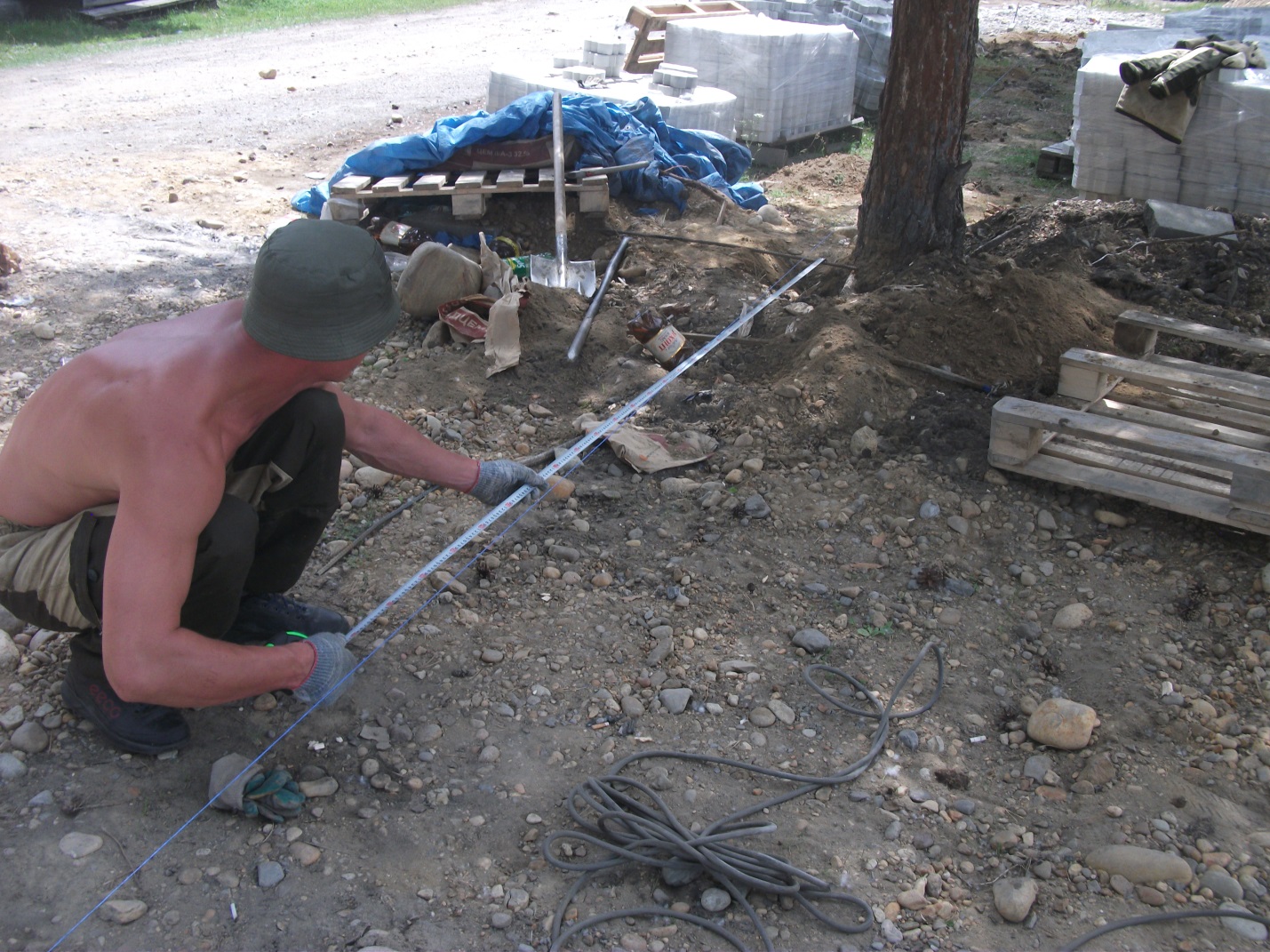 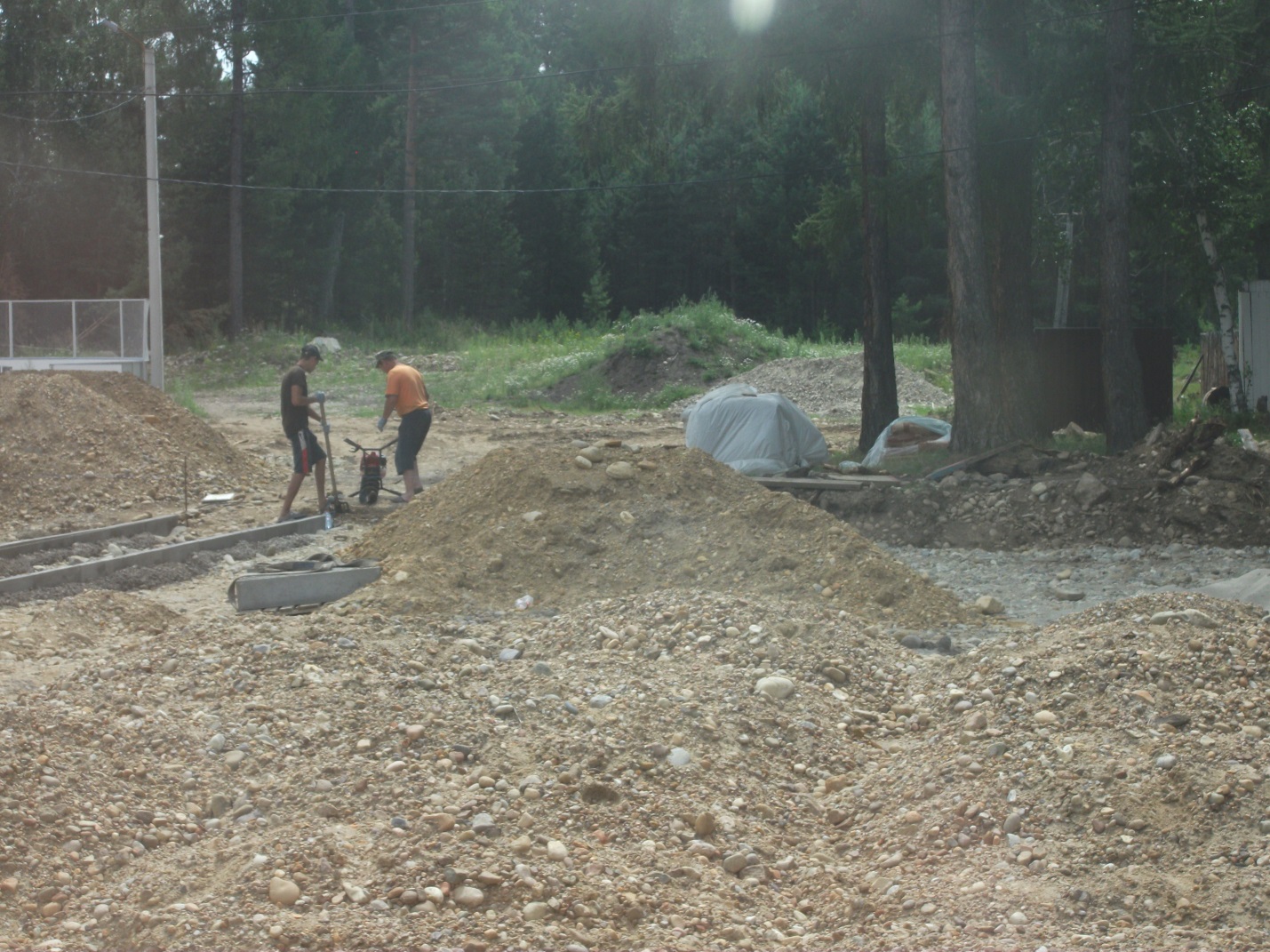 